დანართი 8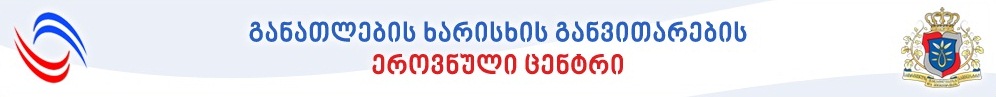 ტრაქტორისტ-მემანქანეპროფესიული სტანდარტისსიპ – განათლების ხარისხის განვითარების ეროვნული ცენტრი2016 წელი1. პროფესიის დასახელება (ქართულად): ტრაქტორისტ-მემანქანე2. პროფესიის დასახელება (ინგლისურად): Tractor driver3. პროფესიული სტანდარტის  კოდი:  0415514.	პროფესიული სტანდარტის სარეგისტრაციო ნომერი: 10403-ს5. პროფესიული სტანდარტის შესაბამისი კოდი „დასაქმების საერთაშორისო სტანდარტული კლასიფიკატორის“ (ISCO-08) მიხედვით: 7233 /8341 6. პროფესიის აღწერა:ტრაქტორისტ-მემანქანე წარმოადგენს ინჟინერიის მიმართულების აგროინჟინერიის დარგობრივი სფეროს პროფესიულ კვალიფიკაციას და მჭიდროდაა დაკავშირებული სასოფლო-სამეურნეო კულტურების მოვლა-მოყვანის სამანქანო ტექნოლოგიების გამოყენებასთან. ტრაქტორისტ-მემანქანის პროფესიული კვალიფიკაციის მფლობელი პირი ასრულებს სასოფლო-სამეურნეო კულტურების მოვლა-მოყვანას და აღებას ტრაქტორების, სასოფლო-სამეურნეო მანქანებისა და კომბაინების მეშვეობით. პროფესია ორიენტირებულია სასოფლო-სამეურნეო კულტურების მოვლა-მოყვანის და აღების თანამედროვე სამანქანო ტექნოლოგიების, პრინციპებისა და პრაქტიკის გამოყენებაზე, რაც პირდაპირ კავშირშია აგროკომპანიებისა და ფერმერული მეურნეობების წარმატებულ საქმიანობასთან.7. სამუშაო გარემო და დასაქმების შესაძლებლობები:ტრაქტორის-მემანქანის კვალიფიკაციის მქონე პირი შეიძლება დასაქმდეს  ფერმერულ და გლეხურ მეურნეობებში, აგროკომპანიებში, სასოფლო-სამეურნეო ტექნიკის სერვისცენტრებსა და დარგობრივ დილერ კომპანიებში.8. აუცილებელი პროფესიული მოთხოვნები:კანონმდებლობით არ არის დადგენილი9.კვალიფიკაციის დონე ევროპულ კვალიფიკაციათა ჩარჩოს მიხედვით:  მესამე10. პროფესიული მოვალეობები და ამოცანები:11. პიროვნული თვისებები:ორგანიზებულიდისციპლინირებულიპასუხისმგებლობიანი12. ხელსაწყოები, დანადგარები, მასალა:ტრაქტორები, ნიადაგის ღრმად გამაფხვიერებლები, გუთნები, კულტივატორები, ფარცხები, ფრეზები, სათესი და სარგავი მანქანები, სასუქის შემტანი მანქანები, შემსხურებელი და შემფრქვევი მანქანები, სათიბლები, ფოცხები, წნეხამკრეფი მანქანები, მარცვლეული კულტურების ამღები მანქანები, სასილოსე მასის ასაღები მანქანები, კარტოფილისა და ბოსტნეული კულტურების ამღები მანქანები, ბუჩქსაჭრელები, ქვების ამკრეფი მანქანები, კოლბოხების საჭრელი მანქანები, საწვავი და საპოხი მასალა, ანტიკოროზიული ნივთიერებები, ქანჩგასაღებების კომპლექტი; ინდივიდუალური დაცვის საშუალებები.13. პროფესიის სამომავლო ტენდენციები:რესურსდამზოგი სამანქანო ტექნოლოგიების დანერგვა სასოფლო-სამეურნეო კულტურების წარმოებაშისანავიგაციო და საკონტროლო სისტემების თანამედროვე ტექნოლოგიების  გამოყენება პროფესიულ საქმიანობაში14. პროფესიული ცოდნა და უნარები:15.  სტანდარტის მოქმედების ვადა: 3 წელი16.  პროფესიული სტანდარტის  შემმუშავებელი სამუშაო ჯგუფის წევრები:პროფესიის დასახელება:  ტრაქტორისტ-მემანქანეშეფასების სტანდარტინაწილი 1. ზოგადი ინფორმაცია შეფასების სტანდარტი გამოიყენება ფორმალური განათლების ან/და  არაფორმალური განათლების ფარგლებში შეძენილი კომპეტენციების, ცოდნისა და უნარების აღიარების მიზნით. შეფასების სტანდარტი   განსაზღვრავს პროფესიულ სტანდარტში ასახული კომპეტენციების, ცოდნისა და უნარების    შეფასების ან/და დადასტურების აუცილებელ პირობებს:1. შესაფასებელ კომპეტენციებს, რომლებიც გამოხატულია  პროფესიული მოვალეობებს და ამოცანებში; 2. შესაფასებელი კომპეტენციების შეფასების კრიტერიუმებს, რომელიც ასახავს  აუცილებელ  პროფესიულ ცოდნას და  უნარებს;3. შესაფასებელი კომპეტენციების დადასტურების  შესაძლებლობებს;4. გამოცდის პროცესს და კომპონენტებს.ნაწილი 2. შესაფასებელი კომპეტენციები და  შეფასების კრიტერიუმებინაწილი 3. შესაფასებელი კომპეტენციების დადასტურება შესაფასებელი კომპეტენციების დადასტურების გზები:ა) ფორმალური განათლების გზით მიღწეული სწავლის შედეგების აღიარება (ჩათვლა)ბ) არაფორმალური განათლების გზით მიღწეული კომპეტენციების დადასტურება (ნამდვილობის დადასტურება)  განათლების და მეცნიერების მინისტრის მიერ  დადგენილი წესითგ) მიღწეული კომპეტენციების დადასტურება ამ დოკუმენტით დადგენილი პრინციპებით ჩატარებული გამოცდის გზითფორმალურ განათლებაში სტანდარტით გათვალისწინებული შეფასების პროცესის წარმართვასთან დაკავშირებული მოთხოვნები ასახულია სავალდებულო პროფესიულ მოდულებში.ნაწილი 4. ფორმალურ განათლებაში მიღწეული სწავლის შედეგების აღიარების (ჩათვლის) პროცესიფორმალური განათლების გზით მიღწეული სწავლის შედეგების აღიარების (ჩათვლის) პროცესი მოიცავს მიღწეული სწავლის შედეგების აღიარებას (ჩათვლას) საძიებელი კვალიფიკაციის მიზნებისათვის ქვემოთ  მოცემული პრინციპების შესაბამისად,   ა) დასაშვებია ნებისმიერი კვალიფიკაციის ფარგლებში მიღწეული სწავლის შედეგების აღიარება (ჩათვლა) ნებისმიერი კვალიფიკაციის ფარგლებში, თუ სწავლის შედეგები თავსებადია საძიებელ კვალიფიკაციასთან და მათი მიღწევა დადასტურებულია, რაც გამოიხატება საგანმანათლებლო პროგრამის ფარგლებში მიღებული დადებითი შეფასებით და შესაბამისი კრედიტის მინიჭებით.ბ) თავსებადობის დადგენისთვის შინაარსობრივი შესწავლის მიზნით ამღიარებელი  დაწესებულება ეყრდნობა პროფესიულ სტანდარტს ან/და პროფესიული საგანმანათლებლო პროგრამის ჩარჩო დოკუმენტს, რომლის საფუძველზეც არის შემუშავებული გავლილი პროფესიული საგანმანათლებლო პროგრამა ან პროგრამის კომპონენტი, არსებობის შემთხვევაში  - პროფესიულ საგანმანათლებლო პროგრამას ან/და სილაბუსებს, ან/და პროფესიული საგანმანათლებლო პროგრამების კატალოგს. ამღიარებელი დაწესებულება უფლებამოსილია აღიარების მიზნებისათვის  შესაფასებელ პირს მოსთხოვოს  გავლილი საგანმანათლებლო პროგრამის/სასწავლო კურსების პროგრამების (სილაბუსების) გამოთხოვა საგანმანათლებლო დაწესებულებებიდან და წარდგენა. გ) სწავლის შედეგების თავსებადობის განსაზღვრის მიზნით აუცილებელი არაა მათი ფორმულირება იყოს იდენტური. თავსებადად ჩაითვლება სწავლის შედეგები, რომლებიც/რომელთა ერთობლიობაც შინაარსის თვალსაზრისით, ეროვნული საკვალიფიკაციო ჩარჩოს შესაბამისი საფეხურის აღმწერის გათვალისწინებით შესაძლოა მიჩნეულ იქნას ანალოგიურად.ნაწილი 5. მიღწეული კომპეტენციების  დადასტურებისთვის გამოცდის  ორგანიზების პროცესი და კომპონენტებიმიღწეული კომპეტენციების  დადასტურებისთვის გამოცდის ჩატარების პროცესი მოიცავს დასადასტურებელი კომპეტენციების შესაბამისად გამოკითხვისა და პრაქტიკული დავალების შესრულების ეტაპებს. მიუხედავად იმისა, დასტურდება თუ არა კვალიფიკაციით გათვალისწინებული კომპეტენციები შეფასების სტანდარტის ნაწილი 3-ის „ა“ და „ბ“ პუნქტებით გათვალისწინებული შესაძლებლობებით,  შეფასების პროცესი მოიცავს  სავალდებულო კომპონენტს (გამოცდას), რომლის შეფასება შესაბამისი კვალიფიკაციის მინიჭების წინაპირობას წარმოადგენს.ქვემოთ მოცემულია გამოკითხვისა და პრაქტიკულ დავალებაზე დაკვირვების პროცესის მოთხოვნები, ასევე შეფასების სავალდებულო კომპონენტები.ა). გამოკითხვა ბ). პრაქტიკული დავალების შესრულებაზე დაკვირვებასაგამოცდო გარემო:დაკვირვება ხორციელდება ნებისმიერ ადგილას, სადაც შესაფასებელი პირი პრაქტიკულ საქმიანობას ეწევა.საგამოცდო პროცესის მონიტორინგი: საგამოცდო პრეცესის მონიტორინგს ახორციელებს შემფასებელი/შემფასებლები წინასწარი დადგენილი წესისა და პროცედურების დაცვით.მოპოვებული მტკიცებულებები:მტკიცებულებები უზრუნველყოფილია შესაფასებლის მიერ მომზადებული შესრულებული დავალებებით (წერილობითი ნაშრომი, მომზადებული დოკუმენტი ან სხვ.) ასევე შემფასებლის მიერ შევსებული ჩანაწერების ფორმითსაგამოცდო პრაქტიკული დავალებების ჩამონათვალი:დასადასტურებელი კომპეტენციების შესაბამისად პრაქტიკული დავალებების შეიძლება მოიცავდეს შემდეგს:                 პრაქტიკული დავალების შესრულებაზე დაკვირვებასასოფლო სამეურნეო მანქანების მართვა, მომსახურეობატრაქტორთან და კომბაინთან მისაბმელების აგრეგატირებასასოფლო-სამეურნეო მანქანის საშუალებით  ნადაგის დამუშავება, თესვა, მოსავლის აღებაშესაფასებელი პირის მიერ  შესრულებული სამუშაოს ხარისხის კონტროლის,  სამუშაოს შესრულების თანამიმდევრობის და სამუშაოების წარმოებისას  შრომის უსაფრთხოების დაცვის შეფასება წარმოადგენს ზემოთჩამოთვლილ დავალებებზე დაკვირვების თანამდევ პროცესს და მასზე დამატებითი დროის გამოყოფა არაა რეკომენდებული.შემფასებლის მიერ დამატებითი კითხვების დასმის შემთხვევაში შესაფასებელი პირი პასუხობს მათ და საჭიროების შემთხვევაში მოჰყავს  საკუთარი ქმედების/ გადაწყვეტილების  შესაბამისი არგუმენტები სავალდებულო კომპონენტის(გამოცდის) საკითხების შერჩევა ზემოთ მოცემული საკითხებიდან წარმოადგენს შემფასებლის პრეროგატივასნაწილი 6. მითითებები და რეკომენდაციები ამღიარებელ დაწესებულებაში არსებული შემფასებლისათვის/შემფასებლებისთვის  შეფასების დაწყებამდე გაეცანით: პროფესიულ სტანდარტსშეფასების ინსტრუმენტებსდაინტერესებული/შესაფასებელი პირის კომპეტენციების აღიარებასთან დაკავშირებულ შესაძლებლობებსშემფასებლის ჩანაწერების ფორმებსშეფასების პირობებსშეფასების წესებსშეფასების კრიტერიუმებს შეფასების პროცესში:პირადად დააკვირდით დავალებების შესრულების/შეფასების პროცესსთითოეული შესაფასებელისათვის  აწარმოეთ  შეფასების ჩანაწერების ფორმებითუ აუცილებელია შესაფასებელს დაუსვით დამატებითი შეკითხვები დავალებასთან დაკავშირებითშეაფასეთ თიოთოეული  კრიტერიუმიშეფასების დასრულებისას:შესაფასებელს მიეცით განმარტება შეფასებასთან დაკავშირებითშეაჯამეთ შეფასების შედეგებიდაადასტურეთ შეფასების შედეგები ხელმოწერითშეფასების ჩანაწერები გადაეცით სათანადოდ უფლებამოსილ პირსნაწილი 7. შემფასებლის ჩანაწერების ფორმები     შესაფასებელი პირის სახელი, გვარი:     შეფასების თარიღი:     შეფასების ადგილი:     შემფასებლის სახელი, გვარი:შედეგი: დადასტურდა ------/ არ დადასტურდა ----------შემფასებლის კომენტარი:დადასტურება: №პროფესიული მოვალეობაპროფესიული ამოცანა1.  ნიადაგის დამუშავება1.1. ამზადებს ტრაქტორს 1.2. აკომპლექტებს ნიადაგდამამუშავებელ მანქანებს (გუთანი, ფარცხი, კულტივატორი, ფრეზი, ღრმადგამაფხვიერებელი და სხვ.)1.3. ახდენს ნიადაგდამამუშავებელი მანქანის ტრაქტორთან აგრეგატირებას1.4. არეგულირებს ნიადაგდამამუშვებელ მანქანას 1.5. ამუშავებს ნიადაგს1.6. ამზადებს  ტრაქტორსა   და ნიადაგდამამუშავებელ მანქანებს  შესანახად2.მარცვლეული კულტურების თესვა2.1. აკომპლექტებს მარცვლეული კულტურების სათეს მანქანებს2.2 . ახდენს სათესი მანქანის ტრაქტორთან აგრეგატირებას2.3. არეგულირებს სათესი მანქანის თესვის ნორმასა და  სიღრმეს2.4. თესავს  მარცვლეულ კულტურებს 2.5. ამზადებს ტრაქტორსა და სათეს მანქანებს შესანახად3.ბოსტნეული კულტურების  დარგვა/თესვა3.1. აკომპლექტებს  ბოსტნეული კულტურების სარგავ/სათეს მანქანებს3.2. ახდენს  ბოსტნეული კულტურების სარგავი/სათესი მანქანის ტრაქტორთან აგრეგატირებას3.3. არეგულირებს მცენარეთა შორის მანძილს და სიღრმეს3.4. რგავს/თესავს ბოსტნეულ კულტურებს3.5. ამზადებს  ტრაქტორს და სარგავ/სათეს მანქანებს შესანახად4.მინერალური და ორგანული სასუქის შეტანა4.1 აკომპლექტებს  მინერალური და ორგანული სასუქის შემტან მანქანებს4.2. ახდენს სასუქის შემტანი მანქანის ტრაქტორთან აგრეგატირებას4.3. არეგულირებს მინერალური ან/და ორგანული სასუქის შეტანის ნორმას და მოდების განს4.4. შეაქვს მინერალური ან/და ორგანული სასუქი4.5. ამზადებს  ტრაქტორს და სასუქის შემტან მანქანებს შესანახად5.მცენარეთა ქიმიური დაცვა5.1. აკომპლექტებს მცენარეთა ქიმიური დაცვის მანქანებს5.2. ახდენს შემსხურებელი ან/და შემფრქვევი  მანქანის ტრაქტორთან აგრეგატირებას5.3. არეგულირებს შესხურების ან/და შეფრქვევის ნორმას 5.4. ასხურებს ან/და აფრქვევს შხამქიმიკატების 5.5. ამზადებს ტრაქტორსა და მცენარეთა ქიმიური დაცვის მანქანებს შესანახად6.ბალახის  აღება6.1.  აკომპლექტებს ბალახის ამღებ მანქანებს6. 2. ახდენს ბალახის ამღები მანქანის ტრაქტორთან აგრეგატირებას6.3. არეგულირებს ბალახის ამღები აგრეგატების ძირთად კვანძებს 6.4. იღებს ბალახს6.5. ამზადებს შესანახად ტრაქტორს და ბალახის ამღებ მანქანებს 7.სილოსის აღება7.1. ამზადებს  სილოსის ამღებ კომბაინს 7.2. არეგულირებს სილოსის ამღები კომბაინის ძირითად კვანძებს 7.3. იღებს სილოსს7.4. ამზადებს სილოსის ამღებ კომბაინს  შესანახად8.თავთავიანი და სათოხნი კულტურების აღება8.1. ამზადებს თავთავიანი და სათოხნი კულტურების ასაღებ კომბაინს 8.2. არეგულირებს თავთავიანი და სათოხნი კულტურების ამღები კომბაინის ძირითად კვანძებს 8.3. იღებს თავთავიან  და სათოხნ კულტურებს8.4. ამზადებს შესანახად თვთავიანი და სათოხნი კულტურების ამღებ კომბაინს 9.ბოსტნეული კულტურების აღება9.1. აკომპლექტებს ბოსტნეული კულტურების ამღებ მანქანებს9.2. ახდენს ბოსტნეული კულტურების ამღები მანქანების ტრაქტორთნ აგრეგატირებას9.3. იღებს  ბოსტნეულ კულტურებს 9.4. ამზადებს ტრაქტორსა და ბოსტნეული კულტურების ამღებ მანქანებს შესანახად10.კულტტექნიკური სამუშაოების ჩატარება    10.1. აკომპლექტებს კულტ-ტექნიკური სამუშაოების ჩასატარებელ მანქანებს 10.2. ახდენს კულტტექნიკური სამუშაოების ჩასატარებელი მანქანის ტრაქტორთან აგრეგატირებას10.3. ატარებს კულტ-ტექნიკურ სამუშაოებს 10.4. ამზადებს ტრაქტორსა და კულტტექნიკური სამუშოების ჩასატარებელ მანქანებს შესანახად11.პროფესიული განვითრებისათვის ზრუნვა11.1. სწავლობს ტექნიკის მართვის თანამედროვე სისტემებს11.2. ეცნობა თანამედროვე დარგობრივ ლიტერატურას11.3. ეცნობა მარეგულირებელ აქტებს, კონფერენციების/სემინარების მასალას11.4. აწარმოებს კოლეგებთან კონსულტაციებს№მოვალეობაპროფესიული ცოდნაპროფესიული უნარები1.ნიადაგის დამუშავებაიცის ტრაქტორის შემოწმებისას სტანდარტის ნორმები და შრომის უსაფრთხოების წესებიიცის ტრაქტორის მართვისას პროფესიული უსაფრთხოებისა და საგზაო მოძრაობის წესებიიცის ნიადაგდამამუშავებელი მანქანების (გუთანი, ფარცხი, კულტივატორი, ფრეზი, ღრმად გამაფხვიერებელი და სხვ.) სამუშაო ორაგნოების დანიშნულება და მათი განლაგების წესიიცის ნიადაგდამამუშავებელი მანქანების (გუთანი, ფარცხი, კულტივატორი, ფრეზი, ღრმად გამაფხვიერებელი და სხვ.) ტრაქტორთან აგრეგატირების წესებიიცის ტრაქტორის ჰიდრავლიკურ სისტემასთან კონკრეტული ნიადაგამამუშავებელი მანქანის ჰიდროცილინდრის  მიერთების წესიიცის ნიადაგდამამუშავებელი მანქანების (გუთანი, ფარცხი, კულტივატორი, ფრეზი, ღრმად გამაფხვიერებელი და სხვ.) რეგულირების წესი, მართვადობისა და მდგრადობის პირობების გათვალისწინებითიცის ნიადაგდამამუშავებელი მანქანების (გუთანი, ფარცხი, კულტივატორი, ფრეზი, ღრმად გამაფხვიერებელი და სხვ.) ნიადაგის დამუშავების სიღრმის რეგულირება აგროტექნიკური მოთხოვნების შესაბამისადიცის აგროტექნიკური მოთხოვნების შესაბამისად ნიადაგდამამუშავებელი მანქანების (გუთანი, ფარცხი, კულტივატორი, ფრეზი, ღრმად გამაფხვიერებელი და სხვ.) სამუშო ორგანოების რეგულირების წესებიიცის ნიადაგდამამუშავებელი აგრეგატების მართვა და შრომის უსაფრთხოების წესებიიცის ნიადაგის დამუშავების სამანქანო ტექნოლოგიები და შესაბამისი აგროტექნიკური მოთხოვნებიიცის ტრაქტორის აგებულება და ტექნიკური მონაცემებიიცის  საზეთი და   საპოხი მასალის დანიშნულება და გამოყენების წესიიცის ნიადაგდამამუშავებელი მანქანების (გუთანი, ფარცხი, კულტივატორი, ფრეზი, ღრმად გამაფხვიერებელი და სხვ.) ძირითადი სამუშაო ორგანოების ზედაპირების დაფარვის წესი ანტიკოროზიული ნივთიერებითშეუძლია ტრაქტორის ძრავში, ჰიდროსისტემასა და სხვა კვანძებში ზეთის დონის შემოწმებაშეუძლია ძრავის გაგრილების სისტემისა და საბურავებში ჰაერის წნევის შემოწმებაშეუძლია ტრაქტორის უნივერსალური საკიდი სისტემის რეგულირებაშეუძლია უსაფრთხოებისა და საგზაო მოძრაობის წესების დაცვაშეუძლია გუთნის დაკომპლექტება ნიადაგის ხვნის ტიპის გათვალისწინებითშეუძლია როგორც მთლიანი, ასევე რიგთაშორისების დასამუშავებელ კულტივატორზე ძირითადი სამუშაო ორგანოების განლაგებაშეუძლია დისკოებიან ფარცხზე დისკოების სექციის დაყენებაშეუძლია როგორც ვერტიკალურ, ისე ჰორიზონტალურღერძიანი ფრეზების დაკომპლექტებაშეუძლია ღრმად გამაფხვიერებელი მანქანის ძირითადი სამუშაო ორგანოებით დაკომპლექტებაშეუძლია ნიადაგდამამუშავებელი მანქანების (გუთანი, ფარცხი, კულტივატორი, ფრეზი, ღრმად გამაფხვიერებელი და სხვ.) ტრაქტორთნ აგრეგატირება შეუძლია ტრაქტორის ჰიდრავლიკურ სისტემასთან მაღალი წნევის მილებით ნიადაგდამამუშავებელი მანქანის ჰიდროცილინდრის შეერთებაშეუძლია ნიადაგდამამუშავე- ბელი მანქანების (გუთანი, ფარცხი, კულტივატორი, ფრეზი, ღრმად გამაფხვიერებელი და სხვ.) გასწორება თარაზულ და ვერტიკალურ სიბრტყეშიშეუძლია ნიადაგდამამუშა-ვებელი მანქანების  სამუშაო ორგანოებით  ნიადაგის დამუშავების სიღრმის  რეგულირებაშეუძლია ნიადაგის დამუშვების სიღრმის კონტროლი და დამატებით რეგულირებაშეუძლია ნიადაგის ძირითადი, ზედაპირული და ღრმა დამუშავება  აგროტექნიკური მოთხოვნების შესაბამისადშეუძლია საწვავის ხარჯის საშუალო საჰექტარო   მნიშვნელობის დადგენა და დაცვაშეუძლია ნიადაგდამამუშავებელი აგრეგატების მუშაობისას უსაფრთხოების წესების დაცვაშეუძლია ინსტრუქციის წაკითხვა და შესაბამისი  ღონისძიებების შესრულებაშეუძლია ტრაქტორის მცირე უწესივრობის  (საბურავის შეცვლა/შეკეთება, ჰაერისა და კონდენციონერის ფილტრების  შემოწმება-გაწმენდა, ნათურის შეცვლა)   აღმოფხვრა შეუძლია გუთნის სახნისის, ფრთისა და ველის ფიცრის, ფარცხის დისკოების, კულტივატორის თათების, ფრეზის  დანების, ღრმად გამაფხვიერებლის თათების ზედაპირების დამუშვება ანტიკოროზიული ნივთიერებით2.მარცვლეული კულტურების თესვაიცის  თავთავიანი კულტურების სათესი მანქანის ძირითადი სამუშაო ორაგანოების განლაგებაიცის სათოხნი კულტურების პნევმატური ტიპის სათესი მანქანის ძირითადი სამუშაო ორაგანოების განლაგებაიცის სათოხნი კულტურების სათესი მანქანის მარკერის სიგრძის განსაზღვრის წესიიცის მარცვლეული კულტურების სათესი მანქანის ტრაქტორთან აგრეგატირების წესებიიცის ტრაქტორის  ჰიდრავლიკურ სისტემასთან  სათესი მანქანის ჰიდროცილინდრის დაკავშირების წესიიცის თავთავიანი და სათოხნი კულტურებისათვის თესვის ნორმებიიცის მწკრივთშორის მანძილის, მწკრივში მცენარეთა შორის მანძილისა და ჩათესვის სიღრმის მნიშვნელობა მარცვლეული კულტურების მიხედვითიცის სათესი აგრეგატების მართვა და შრომის უსაფრთხოების წესებიიცის თავთავიანი და სათოხნი კულტურების თესვის სამანქანო ტექნოლოგიების თავისებურებანი აგროტექნიკური მოთხოვნების შესაბამისადიცის ტრაქტორის აგებულება და ტექნიკური მონაცემებიიცის  საზეთი და   საპოხი მასალის დანიშნულება და გამოყენების წესიიცის სათესი მანქანების ძირითადი სამუშაო ორგანოების ზედაპირების დაფარვის წესი ანტიკოროზიული ნივთიერებით, ინსტრუქციის შესაბამისადშეუძლია თავთვიანი და სათოხნი კულტურების სათესი სექციების ჩარჩოზე განლაგებაშეუძლია სათოხნი კულტურების სათესი მანქანის პნევმატური და გამომთესი აპარატების დაკომპლექტებაშეუძლია სათოხნი კულტურების სათეს მანქანაზე მარჯვენა და მარცხენა მარკერის დაყენებაშეუძლია თავთავიანი და სათოხნი კულტურების სათესი მანქანების ტრაქტო- რთან აგრეგატირებაშეუძლია ტრაქტორის ჰიდრავლიკურ სისტემასთან მაღალი წნევის მილების შეერთებაშეუძლია მარცვლეული კულტურების სათესი მანქანის მექანიკური და პნევმატური გამომთესი აპარატების  რეგულირებაშეუძლია რიგთაშორის მანძილისა და ჩათესვის სიღრმის რეგულირებაშეუძლია თესვის ნორმისა და სიღრმის  კონტროლი და რეგულირება შეუძლია თავთავიანი და სათოხნი კულტურების თესვა შრომის უსაფრთხოებისა და   აგროტექნიკური მოთხოვნების შესაბამისადშეუძლია საწვავის საშუალო საჰექტარო ხარჯის  დადგენა და დაცვაშეუძლია მარცვლეული კულტურების თესვის პროცესის კონტროლი და საჭირო რეგულირებაშეუძლია ინსტრუქციის წაკითხვა და შესაბამისი  ღონისძიებების შესრულებაშეუძლია ტრაქტორის მცირე უწესივრობის  (საბურავის შეცვლა/შეკეთება, ჰაერისა და კონდენციონერის ფილტრების  შემოწმება-გაწმენდა, ნათურის შეცვლა)   აღმოფხვრა შეუძლია სათესი მანანების სამუშაო ორგანოების ზედაპირების დამუშავება ანტიკოროზიული ნივთიერებით3.ბოსტნეული კულტურების  დარგვა/თესვაიცის ბოსტნეული კულტურების სარგავი/სათესი  მანქანების ძირითადი სამუშაო ორგანოების განლაგებაიცის ბოსტნეული კულტურების სარგავი/სათესი  მანქანების მარკერის სიგრძის განსაზღვრის წესიიცის ბოსტნეული კულტურების სარგავი/სათესი მანქანის  ტრაქტორთან აგრეგატირების წესებიიცის ტრაქტორის  ჰიდრავლიკურ სისტემასთან სარგავი მანქანის ჰიდროცილინდრის დაკავშირების წესიიცის ბოსტნეული კულტურების სარგავი/სათესი მანქანის   მარკერის სიგრძის განსაზღვრის წესიიცის  ბოსტნეული კულტურების დარგვის/თესვის ნორმებიიცის მწკრივთაშორის მანძილის, მწკრივში მცენარეთა შორის მანძილისა და დარგვის/თესვის სიღრმის მნიშვნელობებიიცის ბოსტნეული  კულტურების სარგავი/სათესი  აგრეგატების მართვის და შრომის უსაფრთხოების წესებიიცის ბოსტნეული  კულტურების  დარგვის/თესვის ნორმებიიცის ტრაქტორის აგებულება და ტექნიკური მონაცემებიიცის  საზეთი და   საპოხი მასალის დანიშნულება და  გამოყენების წესი და ნორმებიიცის ბოსტნეული კულტურების სარგავი/სათესი მანქანების ძირითადი სამუშაო ორგანოების ზედაპირების დაფარვის წესი ანტიკოროზიული ნივთიერებით, ინსტრუქციის შესაბამისადშეუძლია ბოსტნეული კულტურების სარგავი/სათესი სექციების მანქანის  ჩარჩოზე განლაგებაშეუძლია ბოსტნეული კულტურების სარგავი/სათესი სექციების დაკომპლექტებაშეუძლია ბოსტნეული კულტურების სარგავ/სათეს  მანქანებზე მარჯვენა და მარცხენა მარკერის დაყენებაშეუძლია ბოსტნეული კულტურების სარგავი/ სათესი მანქანის ტრაქტორთან აგრეგატირებაშეუძლია ტრაქტორის ჰიდრავლიკურ სისტემასთან მაღალი წნევის რეზინის მილების შეერთებაშეუძლია ბოსტნეული კულტურების სარგავი/სათესი  მანქანის მარკერის სიგრძის დაყენებაშეუძლია ბოსტნეული კულტურების სარგავი/სათესი  აპარატების რეგულირებაშეუძლია დარგვის/თესვის ნორმისა და სიღრმის  რეგულირება საკონტროლო სვლის შედეგების გათვალისწინებითშეუძლია ბოსტნეული  კულტურების დარგვა/თესვა აგროტექნიკური მოთხოვნების გათვალისწინებით  შეუძლია საწვავის საშუალო საჰექტარო ხარჯის  დაცვაშეუძლია ბოსტნეული კულტურების დარგვის/თესვის პროცესის კონტროლი და საჭირო რეგულირებაშეუძლია ტრაქტორისა და სარგავი მანქანების შენახვის ინსტრუქციების წაკითხვა და  შესაბამისი სამუშაოების შესრულებაშეუძლია ტრაქტორის მცირე უწესივრობის  (საბურავის შეცვლა/შეკეთება, ჰაერისა და კონდენციონერის ფილტრების  შემოწმება-გაწმენდა, დაზიანებული ნათურის შეცვლა)   აღმოფხვრა შეუძლია ბოსტნეული კულტურების სარგავი/სათესი მანქანების სამუშაო ორგანოების ზედაპირების დამუშავება ანტიკოროზიული ნივთიერებით4.მინერალური და ორგანული სასუქის შეტანაიცის მინერალური და ორგანული სასუქის შემტანი მანქანების ძირითადი სამუშაო ორაგნოების განლაგება იცის მინერალური და ორგანული სასუქის შემტანი მანქანის ტრაქტორთან აგრეგატირების წესებიიცის ტრაქტორის  სიმძლავრის ასართმევ ლილვთან მინერალური და ორგანული სასუქის შემტანი მანქანების  სასუქის გამფანტველი აპარატების   დაკავშირების წესიიცის მინერალური და ორგანული სასუქის შეტანის ნორმების რეგულირების წესი აგროტექნიკური მოთხოვნების დაცვითიცის მინერალური და ორგანული სასუქის შემტანი აგრეგატების მართვისა და შრომის უსაფრთხოების წესებიიცის მინერალური და ორგანული სასუქის შეტანის საჰექტარო ნორმებიიცის ტრაქტორის აგებულება და ტექნიკური მონაცემებიიცის  საზეთი და საპოხი მასალის დანიშნულება და გამოყენების წესიიცის მინერალური და ორგანული სასუქის შემტანი მანქანების ძირითადი სამუშაო ორგანოების ზედაპირების დაფარვის წესი ანტიკოროზიული ნივთიერებით, ინსტრუქციის შესაბამისადშეუძლია მინერალური და ორგანული სასუქის შემტანი მანქანების გამფანტველი სამუშაო ორგანოების დაკომპლექტებაშეუძლია  მინერალური და ორგანული სასუქის შემტანი მანქანის ტრაქტორთნ აგრეგატირება შეუძლია ტრაქტორის სიმძლავრის ასართმევ ლილვთან კარდანული გადაცემის საშუალებით გამფანტველი აპარატის რედუქტორის დაკავშირებაშეუძლია მინერალური და ორგანული სასუქის შეტანის ნორმისა და მოდების განის რეგულირებაშეუძლია  საკონტროლო სვლის განხორციელება და შესაბამისი რეგულირებაშეუძლია მინერალური და ორგანული სასუქის  შეტანა აგროტექნიკური მოთხოვნებისა გათვალისწინებით  შეუძლია საწვავის საშუალო საჰექტარო ნორმის  დაცვაშეუძლია მინერალური და ორგანული სასუქის  საჰექტარო ნორმების  დაცვაშეუძლია მინერალური და ორგანული სასუქის შეტანის პროცესის კონტროლი და საჭირო რეგულირებაშეუძლია ინსტრუქციის წაკითხვა და შესაბამისი  სამუშაოების შესრულებაშეუძლია ტრაქტორის მცირე უწესივრობის  (საბურავის შეცვლა/შეკეთება, ჰაერისა და კონდენციონერის ფილტრების  შემოწმება-გაწმენდა, დაზიანებული ნათურის შეცვლა)   აღმოფხვრა შეუძლია მინერალური და ორგანული სასუქის შემტანი მანქანების  სამუშაო ორგანოების ზედაპირების დამუშავება ანტიკოროზიული ნივთიერებით5.მცენარეთა ქიმიური დაცვაიცის  შხამქიმიკატების შემსხურებელი და შემფრქვევი მანქანების ძირითადი სამუშაო ორაგნოების განლაგება და მუშობის პრინციპები სასოფლო-სამეურნეო კულტურების მიხედვითიცის შემსხურებელი ან/და შემფრქვევი   მანქანის ტრაქტორთან აგრეგატირების წესები იცის ტრაქტორის  ჰიდრავლიკურ სისტემასთან  შემსხურებელი ან/და შემფრქვევი მანქანის   ჰიდროცილინდრის დაკავშირების წესიიცის  შხამქიმიკატების შესხურების ან/და შეფრქვევის ნორმებიიცის გამშხეფი ან/და გამფრქვევი სამუშაო ორგანოების რეგულირების წესი, საკონტროლო სვლის გათვალისწინებითიცის შემსხურებელი ან/და შემფრქვევი  აგრეგატების მართვისა და შრომის უსაფრთხოების წესებიიცის შხამქიმიკატების შესხურების ან/და შეფრქვევის საჰექტარო ნორმებიიცის ტრაქტორის აგებულება და ტექნიკური მონაცემებიიცის  საზეთი და საპოხი მასალის დანიშნულება და  გამოყენების წესიიცის მცენარეთა ქიმიური დაცვის  მანქანების ბუნკერის, გამშხეფი და გამფრქვევი სამუშაო ორგანოების კვანძების დაშლა-გასუფთავების და მათი  დაფარვის წესები ანტიკოროზიული ნივთიერებით, ინსტრუქციის შესაბამისადშეუძლია შხამქიმიკატების შემსხურებელი და შემფრქვევი მანქანების დაკომპლექტებაშეუძლია   შემსხურებელი ან/და შემფრქვევი მანქანის ტრაქტორთნ აგრეგატირება შეუძლია ტრაქტორის ჰიდრავლიკურ სისტემასთან შემსხურებელი ან/და შემფრქვევი მანქანის   ჰიდროცილინდრის  მიერთება მაღალი წნევის რეზინის მილების საშუალებითშეუძლია  შემსხურებელი ან/და შემფრქვევი მანქანის   შესხურების/გაფრქვევის მოდების განის რეგულირება  შეუძლია შხამქიმიკატების შესხურების ან/და შეფრქვევის ნორმის რეგულირება შეუძლია  საკონტროლო სვლის განხორციელება და შესაბამისი რეგულირებაშეუძლია შხამქიმიკატების შეტანა აგროტექნიკური მოთხოვნებისა და  შრომის უსაფრთხოების წესების გათვალისწინებით   შეუძლია საწვავის საშუალო საჰექტარო ნორმის დაცვაშეუძლია შხამქიმიკატების საჰექტარო ნორმების  დაცვაშეუძლია შხამქიმიკატების შესხურების ან/და შეფრქვევის პროცესის კონტროლი და საჭირო რეგულირებაშეუძლია ინსტრუქციის წაკითხვა და შესაბამისი  სამუშაოების შესრულებაშეუძლია ტრაქტორის მცირე უწესივრობის  (საბურავის შეცვლა/შეკეთება, ჰაერისა და კონდენციონერის ფილტრების  შემოწმება-გაწმენდა, დაზიანებული ნათურის შეცვლა)   აღმოფხვრა შეუძლია შხამქიმიკატის შემსხურებელი მანქანის ავზისა და გამშხეფი ბუნიკების დეტალებად დაშლა-გასუფთავება და ზედაპირების დაფარვა  ანტიკოროზიული ნივთიერებითშეუძლია შხამქიმიკატის შემფრქვევი მანქანის ბუნკერისა და შემფრქვევი სამუშაო ორგანოს დეტალებად დაშლა-გასუფთავება და ზედაპირების დაფარვა  ანტიკოროზიული ნივთიერებით6.ბალახის  აღებაიცის ბალახის სათიბი, საფოცხი და წნეხამკრეფი მანქანების დაკომპლექტების წესიიცის სათიბი, საფოცხი და წნეხამკრეფი მანქანების მუშობის ტექნოლოგიური პროცესებიიცის სათიბი ან/და საფოცხი ან/და წნეხამკრეფი მანქანების ტრაქტორთან აგრეგატირების წესებიიცის ტრაქტორის  სიმძლავრის ასართმევ ლილვთან, სათიბი ან/და საფოცხი ან/და წნეხამკრეფი მანქანების  ძირითადი სამუშაო ორგანოების ამძრავთანდაკავშირების წესიიცის სათიბელას მჭრელი აპარატისა და ბალახის ჭრის სიმაღლის რეგულირების წესები, აგროტექნიკური მოთხოვნების შესაბამისადიცის წნეხამკრეფი მანქანის მოთიბული ბალახის ამკრეფი, საწნეხ კამერაში ბალახის მიწოდების, ბალახის დაწნეხვის, მისი შეკვრის და გადაადგილების მექანიზმებისა და კვანძების რეგულირების წესი, ინსტრუქციის მოთხოვნების შესაბამისადიცის ბალახის მოთიბვის, მოფოცხვისა და დაწნეხვის სამანქანო ტექნოლოგიებიიცის ბალახის სათიბი, საფოცხი და წნეხამკრეფი  აგრეგატების მართვის  და შრომის უსაფრთხოების წესებიიცის ტრაქტორის აგებულება და ტექნიკური მონაცემებიიცის სათიბელას, ფოცხისა და წნეხამკრეფი მანქანების აგებულება და ტექნიკური მონაცემებიიცის  საზეთი და საპოხი მასალის დანიშნულება და გამოყენების წესიიცის სათიბელას, ფოცხისა და წნეხამკრეფი მანქანების ძირითადი სამუშაო ორგანოების ზედაპირების გასუფთავების  და დაფარვის წესეი ანტიკოროზიული ნივთიერებით ინსტრუქციის შესაბამისადშეუძლია უსაფრთხოებისა და საგზაო მოძრაობის წესების დაცვაშეუძლია ბალახის სათიბი, საფოცხი და წნეხამკრეფი მანქანების დაკომპლექტებაშეუძლია ბალახის სათიბი, საფოცხი და წნეხამკრეფი მანქანების დაკომპლექტება შრომის  უსაფრთხოების წესების დაცვითშეუძლია სათიბი ან/და საფოცხი ან/და წნეხამკრეფი  მანქანების ტრაქტორთნ აგრეგატირებაშეუძლია ტრაქტორის სიმძლავრის ასართმევ ლილვთან, სათიბი ან/და საფოცხი ან/და წნეხამკრეფი  მანქანების ძირითადი სამუშაო ორგანოების ამძრავთან დაკავშირებაშეუძლია სათიბელას მჭრელი აპარატის ჭრის სიჩქარის, მიწოდებისა და ბალახის ჭრის სიმაღლის რეგულირებაშეუძლია წნეხამკრეფი მანქანის მოთიბული ბალახის ამკრეფი, საწნეხ კამერაში ბალახის მიწოდების, ბალახის დაწნეხვის, მისი შეკვრისა და გადაადგილების მექანიზმებისა და კვანძების რეგულირებაშეუძლია კონკრეტული მანქანის საკონტროლო სვლის წარმოება და დამატებით შესაბამისი რეგულირებაშეუძლია ბალახის სათიბი, საფოცხი და საწნეხი აგრეგატების მართვა შრომის უსაფრთხოებისა და   აგროტექნიკური მოთხოვნების შესაბამისადშეუძლია საწვავის საშუალო საჰექტარო ნორმის დაცვაშეუძლია კონკრეტული  მანქანის მიერ შესრულებული სამუშოს კონტროლი და საჭირო რეგულირებაშეუძლია ინსტრუქციის წაკითხვა და შესაბამისი  სამუშაოების შესრულებაშეუძლია ტრაქტორის მცირე უწესივრობის  (საბურავის შეცვლა/შეკეთება, ჰაერისა და კონდენციონერის ფილტრების  შემოწმება-გაწმენდა, დაზიანებული ნათურის შეცვლა)   აღმოფხვრა შეუძლია  სათიბელას, ფოცხისა და წნეხამკრეფი მანქანების ძირითადი სამუშაო ორგანოების ზედაპირების დამუშავება ანტიკოროზიული ნივთიერებით7.სილოსის აღებაიცის სილოსის ამღები კომბაინის შემოწმებისას სტანდარტის ნორმები და შრომის უსაფრთხოების წესებიიცის სილოსის ამღები კომბაინის მართვის, პროფესიული უსაფრთხოებისა და საგზაო მოძრაობის წესებიიცის სილოსის ამღები კომბაინის მჭრელი   აპარატის რეგულირების წესები, აგროტექნიკური მოთხოვნების შესაბამისადიცის სილოსის ამღები კომბაინის   საქუცმაცებელი აპარატის მექანიზმებისა და კვანძების რეგულირების წესი ინსტრუქციის მოთხოვნების შესაბამისადიცის სილოსის აღების სამანქანო ტექნოლოგიაიცის სილოსის ამღები კომბაინის მართვის და შრომის უსაფრთხოების წესებიიცის სილოსის ამღები კომბაინის აგებულება და ტექნიკური მაჩვენებლებიიცის  საზეთი და საპოხი მასალის დანიშნულება და გამოყენების წესიიცის სილოსის ამღები კომბაინის ძირითადი სამუშაო ორგანოების ზედაპირების გასუფთავების  და დაფარვის წესები ანტიკოროზიული ნივთიერებით ინსტრუქციის შესაბამისადშეუძლია სილოსის ამღები კომბაინის  ძრავში, ჰიდროსისტემასა და სხვა კვანძებში ზეთის დონის და საწვავის რაოდენობის შემოწმება შეუძლია ძრავის გაგრილების სისტემის, საბურავებში ჰაერის წნევის შემოწმებაშეუძლია უსაფრთხოებისა და საგზაო მოძრაობის წესების დაცვაშეუძლია სილოსის   ამღები კომბაინის   მჭრელი აპარატის ჭრის სიჩქარის, მიწოდებისა და ჭრის სიმაღლის რეგულირებაშეუძლია სილოსის ამღები კომბაინის   საქუცმაცებელ აპარატში საქუცმაცებელი დოლის ბრუნთა რიცხვის, საქუცმაცებელი დანების რაოდენობის და შესაბამისი ღრეჩოს რეგულირებაშეუძლია სილოსის ამღები კომბაინის    საკონტროლო სვლის წარმოება და შესაბამისი დამატებითი რეგულირებაშეუძლია სილოსის ამღები კომბაინის მართვა შრომის უსაფრთხოებისა და   აგროტექნიკური მოთხოვნების შესაბამისადშეუძლია საწვავის ხარჯის საშუალო საჰექტარო ნორმის  დაცვაშეუძლია სილოსის ამღები კომბაინის  სამუშაო ორგანოებისა და კვანძების მუშაობის კონტროლი და საჭირო რეგულირებაშეუძლია ინსტრუქციის წაკითხვა და შესაბამისი  სამუშაოების შესრულებაშეუძლია სილოსის  ამღები კომბაინის მცირე უწესივრობის  აღმოფხვრა შეუძლია სილოსის ამღები კომბაინის მჭრელი და საქუცმაცებელი აპარატის სამუშაო ზედაპირების დამუშავება ანტიკოროზიული ნივთიერებით8.თავთავიანი და სათოხნი კულტურების აღებაიცის თავთავიანი და სათოხნი კულტურების ასაღები კომბაინის  შემოწმებისას სტანდარტის ნორმები და შრომის უსაფრთხოების წესებიიცის თავთავიანი და სათოხნი კულტურების ასაღები კომბაინის  მართვის, პროფესიული უსაფრთხოებისა და საგზაო მოძრაობის წესებიიცის თავთავიანი და სათოხნი კულტურების ამღები კომბაინების  მჭრელი აპარატის რეგულირების, სალეწი აპარატის დოლის ბრუნთა რიცხვის და ღრეჩოს, ცხაურების  და ჰაერის ვენტილატორის ბრუნთა რიცხვის რეგულირების წესი, მათდამი წაყენებული  აგროტექნიკური მოთხოვნებიიცის თავთავიანი  და სათოხნი კულტურების აღების სამანქანო ტექნოლოგიებიიცის თავთავიანი და სათოხნი კულტურების ამღები კომბაინების მართვის და შრომის უსაფრთხოების წესებიიცის აღებული თავთავიანი და სათოხნი კულტურების ხარისხის კონტროლიიცის თვთავიანი და სათოხნი კულტურების ამღები კომბაინების აგებულება და ტექნიკური მაჩვენებლებიიცის  საზეთი და საპოხი მასალის დანიშნულება და გამოყენების წესები და ნორმებიიცის თავთავიანი და სათოხნი კულტურების ამღები კომბაინების  ძირითადი სამუშაო ორგანოების ზედაპირების გასუფთავების და დაფარვის წესები ანტიკოროზიული ნივთიერებით, ინსტრუქციის შესაბამისადშეუძლია თავთავიანი და სათოხნი კულტურების ასაღები კომბაინის ძრავში, ჰიდროსისტემასა და სხვა კვანძებში ზეთის დონის და საწვავის რაოდენობის შემოწმება შეუძლია კომბაინის ძრავის გაგრილების სისტემასა და საბურავებში ჰაერის წნევის შემოწმებაშეუძლია უსაფრთხოებისა და საგზაო მოძრაობის წესების დაცვაშეუძლია თავთავიანი და სათოხნი კულტურების ამღები კომბაინების მჭრელი აპარატის რეგულირება, სალეწი აპარატის დოლის ბრუნთა რიცხვისა და ღრეჩოს რეგულირება, ცხაურების რეგულირება და ჰაერის ვენტილატორის ბრუნთა რიცხვის რეგულირებაშეუძლია    თავთავიანი ან/და სათოხნი კულტურების ამღები კომბაინების საკონტროლო სვლის წარმოება და შესაბამისი დამატებითი რეგულირებაშეუძლია თავთავიანი  და სათოხნი კულტურების ამღები კომბაინების მართვა აგროტექნიკური მოთხოვნების შესაბამისადშეუძლია საწვავის საშუალო საჰექტარო ნორმის დაცვაშეუძლია თავთავიანი  და სათოხნი კულტურების ამღები კომბაინების მუშაობისას აღებული მარცვლის ხარისხის კონტროლი და საჭირო რეგულირებაშეუძლია ინსტრუქციის წაკითხვა და შესაბამისი  სამუშაოების შესრულებაშეუძლია თვთავიანი და სათოხნი კულტურების ამღები კომბაინების მცირე უწესივრობის  აღმოფხვრა შეუძლია თვთავიანი და სათოხნი კულტურების ამღები კომბაინების მჭრელი, სალეწი, ჩალის საბერტყი აპარატების სამუშაო ზედაპირების დამუშავება ანტიკოროზიული ნივთიერებით9.ბოსტნეული კულტურების აღებაიცის კარტოფილისა და სხვა ბოსტნეული კულტურების ამღები მანქანების ძირითადი სამუშაო ორგანოების განლაგების წესი იცის კარტოფილისა და სხვა ბოსტნეული კულტურების ამღები  მანქანების ტრაქტორთან აგრეგატირების წესებიიცის კარტოფილისა და სხვა ბოსტნეული კულტურების ამღები მანქანების სახნისების დაყენების წესი გარკვეულ სიღრმეზე და მისი რეგულირების ხერხებიიცის კარტოფილის და სხვა ბოსტნეული კულტურების ამღები მანქანების ძირითადი კვანძების რეგულირების წესიიცის კარტოფილის ან/და ბოსტნეული  კულტურების ამღები აგრეგატების მართვის და შრომის უსაფრთხოების წესებიიცის შესრულებული სამუშაოს ხარისხის კონტროლის წესი, ინსტრუქციის მოთხოვნების შესაბამისადიცის ტრაქტორის აგებულება და ტექნიკური მონაცემებიიცის  საზეთი და საპოხი მასალის დანიშნულება და გამოყენების წესიიცის ბოსტნეული კულტურების ამღები მანქანების ძირითადი სამუშაო ორგანოების ზედაპირების დაფარვის წესი ანტიკოროზიული ნივთიერებით, ინსტრუქციის შესაბამისადშეუძლია უსაფრთხოებისა და საგზაო მოძრაობის წესების დაცვაშეუძლია კარტოფილისა და სხვა ბოსტნეული კულტურების ამღები მანქანის  სექციების დაკომპლექტება და   ჩარჩოზე განლაგებაშეუძლია კარტოფილისა და სხვა ბოსტნეული კულტურების ამღები  მანქანის ტრაქტორთნ აგრეგატირებაშეუძლია  კარტოფილისა და სხვა ბოსტნეული კულტურების ამღები მანქანის სახნისების დაყენება მოცემულ  სიღრმეზე და ძირითადი რეგულირებაშეუძლია გოროხების გამცლელი სამუშაო ორგანოს ამძრავის დაკავშირება ტრაქტორის სიმძლავრის ასართმევ ლილვთანშეუძლია კარტოფილისა და სხვა ბოსტნეული  კულტურების აღება აგროტექნიკური მოთხოვნებისა და    შრომის უსაფრთხოების წესების გათვალისწინებით  შეუძლია ძირითადი   რეგულირება საკონტროლო სვლის შედეგების გათვალისწინებითშეუძლია საწვავის საშუალო საჰექტარო ნორმის დაცვაშეუძლია კარტოფილისა და სხვა ბოსტნეული კულტურების აღების  ხარისხის კონტროლი და საჭირო რეგულირება ინსტრუქციის მოთხოვნების შესაბამისადშეუძლია ტრაქტორისა და ამღები მანქანების შენახვის ინსტრუქციების წაკითხვა და  შესაბამისი სამუშაოების შესრულებაშეუძლია ტრაქტორის მცირე უწესივრობის  (საბურავის შეცვლა/შეკეთება, ჰაერისა და კონდინციონერის ფილტრების  შემოწმება-გაწმენდა, დაზიანებული ნათურის შეცვლა)   აღმოფხვრა შეუძლია კარტოფილისა და სხვა ბოსტნეული კულტურების ამღები  მანქანების სამუაშო ორგანოების ზედაპირების დამუშვება ანტიკოროზიული ნივთიერებით10.კულტტექნიკური სამუშოების ჩატარება    იცის  ბუჩქსაჭრელი,  ქვების ამკრეფი და კოლბოხების საჭრელი მანქანების ძირითადი სამუშაო ორაგნოების განლაგება იცის ბუჩქსაჭრელი, ქვების ამკრეფი და კოლბოხების საჭრელი მანქანების ტრაქტორთან აგრეგატირების წესებიიცის ტრაქტორის  ჰიდრავლიკურ სისტემასთან  ბუჩქსაჭრელი, ქვების ამკრეფი და კოლბოხების საჭრელი მანქანების ჰიდროცილინდრ(ებ)ის დაკავშირების წესიიცის ბუჩქსაჭრელი, ქვების ამკრეფი და კოლბოხების საჭრელი მანქანების ძირითადი კვანძებისა და სამუშაო ორგანოების რეგულირების წესიიცის  ბუჩქსაჭრელი, ქვების ამკრეფი და კოლბოხების საჭრელი მანქანების მართვისა  და შრომის უსაფრთხოების წესებიიცის ტრაქტორის აგებულება და ტექნიკური მონაცემებიიცის საზეთი და საპოხი მასალის დანიშნულება და გამოყენების წესიიცის კულტტექნიკური სამუშოების ჩასატარებელი  მანქანების (ბუჩქსაჭრელი, ქვების ამკრეფი და კოლბოხების საჭრელი) ძირითადი სამუშაო ორგანოების ზედაპირების დაფარვის წესი ანტიკოროზიული ნივთიერებით, ინსტრუქციის შესაბამისადშეუძლია  ბუჩქსაჭრელი, ქვების ამკრეფი და კოლბოხების საჭრელი მანქანების  დაკომპლექტებაშეუძლია ბუჩქსაჭრელი, ქვების ამკრეფი და კოლბოხების საჭრელი მანქანების  ტრაქტორთნ აგრეგატირებაშეუძლია ტრაქტორის ჰიდრავლიკურ სისტემასთან მაღალი წნევის რეზინის მილების შეერთებაშეუძლია  ბუჩქსაჭრელი, ქვების ამკრეფი და კოლბოხების საჭრელი მანქანების ძირითადი კვანძების რეგულირებაშეუძლია კულტტექნიკური სამუშაოების (ფართობების გაწმენდა ბუჩქნარისაგან, ქვების აკრეფა, კოლბოხების მოჭრა) ჩატარება აგროტექნიკური მოთხოვნებისა და    შრომის უსაფრთხოების წესების გათვალისწინებით  შეუძლია კულტტექნიკური სამუშაოების  ჩატარების პროცესის კონტროლი და საჭირო რეგულირებაშეუძლია ტრაქტორისა და ამღები მანქანების შენახვის ინსტრუქციების წაკითხვა და  შესაბამისი სამუშოების შესრულებაშეუძლია ტრაქტორის მცირე უწესივრობის  (საბურავის შეცვლა/შეკეთება, ჰაერისა და კონდენციონერის ფილტრების  შემოწმება-გაწმენდა, დაზიანებული ნათურის შეცვლა)   აღმოფხვრა შეუძლია კულტტექნიკური სამუშოების ჩასატარებელი   მანქანების  (ბუჩქსაჭრელი, ქვების ამკრეფი და კოლბოხების საჭრელი) სამუშაო ორგანოების ზედაპირების დამუშავება ანტიკოროზიული ნივთიერებით11.პროფესიული  განვითრებისათვის ზრუნვაიცის ტრაქტორებისა და სასოფლო-სამეურნეო მანქანების მართვის სისტემების შესახებ ცოდნის მიღების გზებიიცის დარგობრივი ლიტერატურის, სხვადასხვა გამოცემის საჭირო ინფორმაციის მოძიების წესიიცის მარეგულირებელ აქტებსა და პროფესიულ სტანდარტებში  შეტანილი ცვლილებების შესახებ ინფორმაციის მოძიების წესიიცის დარგობრივი მიმართულებით ჩატარებული  კონფერენციების/სემინარების მასალის მოძიება/გაცნობის წესიშეუძლია დარგობრივი ლიტერატურის, სხვადასხვა გამოცემის საჭირო ინფორმაციის მოძიებაშეუძლია  მარეგულირებელ აქტებსა და პროფესიულ სტანდარტებში  შეტანილი ცვლილებების  შესახებ ინფორმაციის მოძიება, გაცნობა და საქმიანობისას გათვალისწინებაშეუძლია დარგობრივი მიმართულებით ჩატარებული  კონფერენციების/სემინარების მასალის მოძიება/გაცნობა და ანალიზი№სახელი, გვარიორგანიზაცია, პოზიცია1ზაზა ბალიაშვილიშპს „მექნიზატორი“, ტრაქტორისტ-მემანქანე2ნიკოლოზ ზერეკიძეშპს „მექნიზატორი“, ტრაქტორისტ-მემანქანე3შოთა მელიქიშვილიშპს „მექნიზატორი“, ტრაქტორისტ-მემანქანე4ოთარ ივანიაშვილიშპს „მექნიზატორი“, ტრაქტორისტ-მემანქანე5დიმიტრი ბარიხაშვილიშპს „მექნიზატორი“, ტრაქტორისტ-მემანქანე6ონისე იმნაიშვილიშპს „მექნიზატორი“, ტრაქტორისტ-მემანქანე7სოსო გოგლაძეშპს „მექნიზატორი“, ტრაქტორისტ-მემანქანე8გიორგი ძმანაშვილიშპს „მექნიზატორი“, ტრაქტორისტ-მემანქანე9ალექსანდრე ბირკველიშვილიშპს „მექნიზატორი“, ტრაქტორისტ-მემანქანე10იგორ კენკებაშვილიშპს „მექნიზატორი“, ტრაქტორისტ-მემანქანე.11მანანა მახარაშვილისსიპ - განათლების ხარისხის განვითარების ეროვნული ცენტრი, ექსპერტ-ფასილიტატორი12დიმიტრი ნატროშვილისსიპ - განათლების ხარისხის განვითარების ეროვნული ცენტრი, ექსპერტ-ფასილიტატორიპროფესიული მოვალეობაპროფესიული ამოცანაშეფასების კრიტერიუმებიკომპეტენციების პარამეტრების ფარგლები1. ნიადაგის დამუშავება1.1.ამზადებს ტრაქტორს1.1.1.   ამზადებს ტრაქტორს პასპორტში მოცემული ნორმებისა და ინსტრუქციის შესაბამისად1.1.2.   ითვალისწინებს შრომისა და ტექნიკის უსაფრთხოების  ნორმებს1.1.3.   ტრაქტორის მომზადებისას ამოწმებს  ტექნიკურ პარამეტრებს1.1.4.  ტრაქტორის მართვისას  იცავს საგზაო მოძრაობისა და უსაფრთხოების წესებსტექნიკური პარამეტრები: ძრავში, ჰიდროსისტემაში და  კვანძებში ზეთის დონე, საბურავებში ჰაერის წნევა, ძრავის გაგრილების სისტემა,  უნივერსალური საკიდი სისტემა.1. ნიადაგის დამუშავება1.2. აკომპლექტებს ნიადაგდამამუშავებელ მანქანებს (გუთანი, ფარცხი, კულტივატორი, ფრეზი, ღრმადგამაფხვიერებელი და სხვ.)1.2.1.   აკომპლექტებს ნიადაგდამამუშავებელ მანქანებს (გუთანი, ფარცხი, კულტივატორი, ფრეზი, ღრმადგამაფხვიერებელი და სხვ.) საპასპორტო მონაცემებისა და აგროტექნიკური მოთხოვნების შესაბამისადაგროტექნიკური მოთხოვნები: ხვნის ტიპი, გუთნის კორპუსებს შორის გადაფარვის სიდიდე. 1. ნიადაგის დამუშავება1.3. ახდენს ნიადაგდამამუშავებელი მანქანის ტრაქტორთან აგრეგატირებას1. 3.1.  იცავს ნიადაგდამამუშავებელი მანქანების (გუთანი, ფარცხი, კულტივატორი, ფრეზი, ღრმადგამაფხვიერებელი და სხვ.) ტრაქტორთან აგრეგატირების შესაბამის წესს1.3.2.   ითვალისწინებს ნიადაგდამამუშვებელი მანქანების (გუთანი, ფარცხი, კულტივატორი, ფრეზი, ღრმადგამაფხვიერებელი და სხვ.) ტრაქტორთან აგრეგატირებისას ჰიდრავლიკური მართვის წესს1.4. არეგულირებს ნიადაგდამამუშვებელ მანქანას 1. 4.1.  ზუსტად იყენებს ნიადაგდამამუშავებელი მანქანების (გუთანი, ფარცხი, კულტივატორი, ფრეზი, ღრმადგამაფხვიერებელი და სხვ.) რეგულირების წესებს.1.4.2.   ითვალისწინებს ნიადაგდამამუშავებელი აგრეგატების მართვადობისა და მდგრადობის მოთხოვნებს1.4.3.   ახდენს ნიადაგის დამუშავების სიღრმის რეგულირებას აგროტექნიკური მოთხოვნების შესაბამისად1.4.4.   აწარმოებს ნიადაგდამამუშავებელი აგრეგატის საკონტროლო სვლას  პარამეტრების დაზუსტების მიზნითრეგულირების წესები: გასწორება თარაზულ და ვერტიკალურ სიბრტყეში1.5. ამუშავებს ნიადაგს1.5.1.   ამუშავებს ნიადაგს ნიადაგდამამუშავებელი მანქანების ექსპლოატაციისა და უსაფრთხო მუშობის წესების გათვალისწინებით1.5.2.   იცავს ნიადაგის დამუშავების აგროტექნიკურ მოთხოვნებს1.5.3.   ითვალისწინებს საწვავის ხარჯის საჰექტარო ნორმის საშუალო მნიშვნელობასნიდაგის დამუშავება: ძირითადი, ზედაპირული  და ღრმა. 1.6. ამზადებს  ტრაქტორს   და ნიადაგდამამუშავებელ მანქანებს  შესანახად1.6.1.   ახორციელებს ტრაქტორის ტექნიკურ დათვალიერებასა და შენახვას ტრაქტორის პასპორტის მოთხოვნებისა და ინსტრუქციის შესაბამისად1.6.2.   ახორციელებს  ნიადაგდამამუშავებელი მანქანების (გუთანი, ფარცხი, კულტივატორი, ფრეზი, ღრმადგამაფხვიერებელი და სხვ.)  ტექნიკურ დათვალიერებას, მსუბუქი უწესივრობის აღმოფხვრას და შენახვას  ინსტრუქციის მიხედვითუწესივრობები: საბურავის შეცვლა/შეკეთება, ჰაერისა და კონდენციონერის ფილტრების შემოწმება-გაწმენდა, ნათურის შეცვლა2.მარცვლეული კულტურების თესვა2.1. აკომპლექტებს მარცვლეული კულტურების სათეს მანქანებს2.1.1.    აკომპლექტებს თავთავიანი კულტურების სათეს მანქანას ინსტრუქციის შესაბამისად2.1.2.   აკომპლექტებს სათოხნი კულტურების პნევმატური ტიპის სათეს მანქანას ინსტრუქციის შესაბამისად2.მარცვლეული კულტურების თესვა2.2. ახდენს სათესი მანქანის ტრაქტორთან აგრეგატირებას2.2.1.    ახდენს მარცვლეული  კულტურების სათესი მანქანის ტრაქტორთან აგრეგატირებას განსაზღვრული წესის მიხედვით2.2.2.   სწორად ახორციელებს მარცვლეული კულტურების სათესი მანქანის ჰიდროცილინდრის დაკავშირებას  ტრაქტორის ჰიდროსისტემასთან2.2.3.   სწორად ახდენს სათოხნი კულტურების თესვისას საპირისპირო მწკრივთაშორის მანძილის დაცვას მარკერის საშუალებით 2.3. არეგულირებს სათესი მანქანის თესვის ნორმას და  სიღრმეს2.3.1.   ზუსტად ახდენს თესვის ნორმისა და სიღრმის რეგულირებას2.3.2.   ზუსტად იცავს ნათესის ოპტიმალურ სიხშირესთესვის ნორმა: მწკრივთშორის მანძილი, მწკრივში მცენარეთა შორის მანძილი,  ჩათესვის სიღრმე.2.4. თესავს  მარცვლეულ კულტურებს 2.4.1.   აგროტექნიკური მოთხოვნების შესაბამისად ახდენს მარცვლეული კულტურების თესვას2.4.2.   ზუსტად ითვალისწინებს საწვავის საშუალო საჰექტარო ნორმის მაჩვენებელს2.5.3.   ინსტრუქციის შესაბამისად პერიოდულად ახდენს თესვის პროცესის კონტროლს2.5. ამზადებს ტრაქტორს და სათეს მანქანებს შესანახად2.5.1.  ახორციელებს ტრაქტორის ტექნიკურ დათვალიერებასა და შენახვას ტრაქტორის პასპორტისა  და შენახვის ინსტრუქციის მოთხოვნების შესაბამისად 2.5.2.   ახორციელებს  სათესი მანქანების ტექნიკურ დათვალიერებასა და შენახვას  ინსტრუქციის მიხედვით3. ბოსტნეული კულტურების  დარგვა/თესვა3.1.აკომპლექტებს  ბოსტნეული კულტურების სარგავ/სათეს მანქანებს3.1.1.   აკომპლექტებს კარტოფილის სარგავ მანქანას ინსტრუქციის დაცვით3.1.2.   აკომპლექტებს ბოსტნეული კულტურების სარგავ მანქანებს ინსტრუქციის შესაბამისად3.1.3.   აკომპლექტებს ბოსტნეული კულტურების სათეს მანქანებს ინსტრუქციის შესაბამისადინსტრუქცია: სიმძლავრე, ბრუნთა რიცხვი, სიჩქარე3. ბოსტნეული კულტურების  დარგვა/თესვა3.2.ახდენს  ბოსტნეული კულტურების სარგავი/სათესი მანქანის ტრაქტორთან აგრეგატირებას3.2.1.   ახდენს  ბოსტნეული კულტურების სარგავი/სათესი  მანქანის  ტრაქტორთან აგრეგატირებას განსაზღვრული წესის მიხედვით3.2.2.   სწორად ახორციელებს ბოსტნეული კულტურების სარგავი/სათესი  მანქანის  ჰიდროცილინდრის დაკავშირებას  ტრაქტორის ჰიდროსისტემასთან3.2.3.   სწორად ახდენს  ბოსტნეული კულტურების სარგავი/სათესი მანქანის საპირისპირო მწკრივთაშორის მანძილის დაცვას მარკერის საშუალებით3. ბოსტნეული კულტურების  დარგვა/თესვა3.3.არეგულირებს მცენარეთა შორის მანძილს და სიღრმეს3.3.1.   ზუსტად ახდენს  რიგთა შორის და რიგში  მცენარეთა შორის მანძილის  რეგულირებას3.3.2.   ზუსტად ახდენს დარგვის ოპტიმალური სიხშირის მიღწევას საკონტროლო სვლის შედეგად3.4.რგავს/თესავს ბოსტნეულ კულტურებს3.4.1.   აგროტექნიკური მოთხოვნების და ნორმების  შესაბამისად ახდენს  ბოსტნეული კულტურების დარგვას/თესვას 3.4.2.   ზუსტად ითვალისწინებს საწვავის საშუალო საჰექტარო ნორმის მაჩვენებელს3.4.3.   ინსტრუქციის შესაბამისად პერიოდულად აწარმოებს დარგვის პროცესის კონტროლსბოსტნეული კულტურების დარგვის/თესვის ნორმები:მწკრივთაშორის მანძილის, მწკრივში მცენარეთა შორის მანძილისა და დარგვის/თესვის სიღრმე.3.5.ამზადებს  ტრაქტორს და სარგავ/სათეს მანქანებს შესანახად3.5.1.   ახორციელებს ტრაქტორის  ტექნიკურ დათვალიერებას და შენახვას ტრაქტორის პასპორტისა  და შენახვის  ინსტრუქციის მოთხოვნების შესაბამისად3.5.2.   ახორციელებს ბოსტნეული კულტურების სარგავი/სათესი მანქანების ტექნიკურ დათვალიერებასა და შენახვას  ინსტრუქციის მიხედვითტექნიკური დათვალიერება:  საზეთი და   საპოხი მასალების გამოყენება;4. მინერალური და ორგანული სასუქის შეტანა4.1. აკომპლექტებს  მინერალური და ორგანული სასუქის შემტან მანქანებს4.1.1.    აკომპლექტებს მინერალური და ორგანული სასუქების შემტან მანქანებს ინსტრუქციის შესაბამისად4.1.2.   აყენებს მინერალური და ორგანული სასუქების შემტან აპარატებს  სასუქის გამოთესვის ნორმაზე აგროტექნიკური მოთხოვნების შესაბამისადაგროტექნიკური მოთხოვნები:სასუქის გამოთესვის, გასხურებისა და გაფრქვევის ნორმა.4.2.ახდენს სასუქის შემტანი მანქანის ტრაქტორთან აგრეგატირებას4.2.1.   ახდენს  მინერალური და ორგანული სასუქების შემტანი მანქანის   ტრაქტორთან აგრეგატირებას განსაზღვრული წესის მიხედვით4.2.2.   სწორად ახორციელებს  მინერალური და ორგანული სასუქების შემტანი მანქანის სასუქის გამფანტველი აპარატის  დაკავშირებას  ტრაქტორის სიმძლავრის ასართმევ ლილვთან4.3.არეგულირებს მინერალური ან/და ორგანული სასუქის შეტანის ნორმას და მოდების განს4.3.1.   ახდენს  მინერალური და ორგანული სასუქების შეტანის ნორმის დაცვას  და მოდების განის რეგულირებას აგროტექნიკური მოთხოვნების გათვალისწინებით4.3.2.   ახდენს  მინერალური და ორგანული სასუქების შეტანის ნორმისა და მოდების განის  რეგულირებას საკონტროლო სვლის შედეგების გათვალისწინებით4.4.შეაქვს მინერალური ან/და ორგანული სასუქი4.4.1.   აგროტექნიკური მოთხოვნების დაცვით  ახდენს მინერალური და ორგანული სასუქების  შეტანას4.4.2.   ზუსტად ითვალისწინებს საწვავის საშუალო საჰექტარო ნორმის მაჩვენებელს4.4.3.  აგროტექნიკური მოთხოვნების შესაბამისად პერიოდულად აკონტროლებს სასუქების შეტანის  პროცესსა და ნორმას4.5.ამზადებს  ტრაქტორს და სასუქის შემტან მანქანებს შესანახად4.5.1.   ახორციელებს ტრაქტორის  ტექნიკურ დათვალიერებასა და შენახვას ტრაქტორის პასპორტისა  და შენახვის ინსტრუქციის მოთხოვნების შესაბამისად4.5.2.   ახორციელებს  მინერალური და ორგანული სასუქის  შემტანი მანქანების ტექნიკურ დათვალიერებასა და შენახვას  ინსტრუქციის  მოთხოვნების შესაბამისად5. მცენარეთა ქიმიური დაცვა5.1.აკომპლექტებს მცენარეთა ქიმიური დაცვის მანქანებს5.1.1.  აკომპლექტებს შხამქიმიკატების შემასხურებელ და შემფრქვევ მანქანებს ინსტრუქციის მოთხოვნების შესაბამისად5.1.2.    აყენებს შხამქიმიკატების შემასხურებელ მანქანას გასხურების ნორმაზე აგროტექნიკური მოთხოვნებისა და ინსტრუქციის  შესაბამისად5.1.3.  აყენებს შხამქიმიკატების შემფრქვევ მანქანას  გაფრქვევის ნორმაზე აგროტექნიკური მოთხოვნებისა და ინსტრუქციის  შესაბამისად5. მცენარეთა ქიმიური დაცვა5.2.ახდენს შემსხურებელი ან/და შემფრქვევი  მანქანის ტრაქტორთან აგრეგატირებას5.2.1.   ახდენს  შემასხურებელი ან/და შემფრქვევი   მანქანის    ტრაქტორთან აგრეგატირებას განსაზღვრული წესის მიხედვით5.2.2.    სწორად ახდენს შემასხურებელი ან/და შემფრქვევი  მანქანის    ჰიდროცილინდრის დაკავშირებას  ტრაქტორის ჰიდროსისტემასთან.5.2.3.  სწორად ახდენს  შემასხურებელი ან/და შემფრქვევი   მანქანის   შესხურების/გაფრქვევის მოდების განის რეგულირებას.  5.3.არეგულირებს შესხურების ან/და შეფრქვევის ნორმას 5.3.1.   შხამქიმიკატების შესხურების ან/და შეფრქვევის ნორმის რეგულირებას აგროტექნიკური მოთხოვნების გათვალისწინებით5.3.2.   ახდენს  შხამქიმიკატების შესხურების ან/და შეფრქვევის ნორმის დამატებით რეგულირებას საკონტროლო სვლის შედეგების გათვალისწინებით5.4.ასხურებს ან/და აფრქვევს შხამქიმიკატებს 5.4.1.   აგროტექნიკური მოთხოვნების დაცვით  ახდენს შხამ-ქიმიკატების შესხურებას ან/და შეფრქვევას5.4.2.   ზუსტად ითვალისწინებს საწვავის საშუალო საჰექტარო ნორმის მაჩვენებელს5.5.ამზადებს ტრაქტორს და მცენარეთა ქიმიური დაცვის მანქანებს შესანახად5.5.1. ახორციელებს ტრაქტორის  ტექნიკურ დათვალიერებასა და შენახვას ტრაქტორის პასპორტისა  და შენახვის ინსტრუქციის მოთხოვნების შესაბამისად5.5.2. ახორციელებს  მცენარეთა ქიმიური დაცვის  მანქანების ტექნიკურ დათვალიერებასა და შენახვას  ინსტრუქციის  მოთხოვნების შესაბამისად6. ბალახის  აღება6.1. აკომპლექტებს ბალახის ამღებ მანქანებს6.1.1.    აკომპლექტებს ბალახის ამღებ მანქანებს ინსტრუქციის მოთხოვნების შესაბამისად6.1.2.   ასაღები ბალახის ფიზიკო-მექანიკური თვისებების შესაბამისად არჩევს მჭრელი და საქუცმაცებელი აპარატის ტიპებსბალახის ამღები მანქანები: სათიბი, საფოცხი, წნეხამკრეფი6. ბალახის  აღება6.2 ახდენს ბალახის ამღები მანქანის ტრაქტორთან აგრეგატირებას6.2.1.   ახდენს სათიბი ან/და საფოცხი ან/და წნეხამკრეფი მანქანის ტრაქტორთან აგრეგატირებას განსაზღვრული წესის მიხედვით6.2.2.   სწორად ახორციელებს სათიბი ან/და საფოცხი ან/და წნეხამკრეფი  მანქანის  ძირითდი მუშა ორგანოს ამძრავის დაკავშირებას  ტრაქტორის სიმძლავრის ასართმევ ლილვთანწნეხამკრეფი მანქანის ძირითდი მუშა მექანიზმები და კვანძები: მოთიბული ბალახის ამკრეფი, საპრეს კამერაში ბალახის მიწოდების, ბალახის დაპრესვის, მისი შეკვრის და გადაადგილების.6. ბალახის  აღება6.3.არეგულირებს ბალახის ამღები აგრეგატების ძირთად კვანძებს 6.3.1.   ზუსტად ახდენს ბალახის სათიბი მანქანის მჭრელი აპარატის  რეგულირებას 6.3.2.   ზუსტად ახდენს წნეხამკრეფი მანქანის ბალახის ამკრეფი და საპრესი მოწყობილობის კვანძების რეგულირებას მანქანის ტექნიკური მოთხოვნების შესაბამისადრეგულირების წესები: აპარატის ჭრის სიჩქარე, ბალახის ჭრის სიმაღლე6.4.იღებს ბალახს6.4.1.  ბალახის თიბვისა და მოფოცხვისას  ითვალისწინებს შესაბამის აგროტექნიკურ და ტექნიკურ მოთხოვნებს6.4.2.   წნეხამკრეფი მანქანის მუშობისას ითვალისწინებს აგროტექნიკურ მოთხოვნებს და შესაბამის ინსტრუქციას6.4.3.  ზუსტად ითვალისწინებს საწვავის საშუალო საჰექტარო ნორმის მაჩვენებელს6.4.4.   ინსტრუქციის შესაბამისად პერიოდულად ახდენს თიბვის, მოფოცხვის  და დაპრესვის პროცესის კონტროლსტექნიკური მოთხოვნები: საქუცმაცებელი დოლის ბრუნთა რიცხვი, დანების რაოდენობა, ღრეჩო  6.5.ამზადებს შესანახად ტრაქტორსა და ბალახის ამღებ მანქანებს 6.5.1.   ახორციელებს ტრაქტორის  ტექნიკურ დათვალიერებასა და შენახვას ტრაქტორის პასპორტისა  და შენახვის ინსტრუქციის მოთხოვნების შესაბამისად6.5.2.   ახორციელებს  ბალახის ამღები მანქანების ტექნიკურ დათვალიერებასა და შენახვას  ინსტრუქციის  მოთხოვნების შესაბამისად7. სილოსის აღება7.1. ამზადებსსილოსის ამღებ კომბაინს 7.1.1.   ამზადებს სილოსის ამღებ კომბაინს საპასპორტო მონაცემებისა და ინსტრუქციის მოთხოვნების შესაბამისად7.1.2.    ითვალისწინებს შრომისა და ტექნიკის უსაფრთხოების  ნორმებს7.1.3.    სილოსის ამღები კომბაინის   მართვისას  იცავს საგზაო მოძრაობისა  და უსაფრთხოების წესებს7.2.არეგულირებს სილოსის ამღები კომბაინის ძირითად კვანძებს 7.2.1.   ზუსტად ახდენს სილოსის ამღები კომბაინის    მჭრელი და საქუცმაცებელი აპარატის  რეგულირებას7.2.2.   ზუსტად ახდენს სილოსის ამღები კომბაინის   სათიბი და საქუცმაცებელი მოწყობილობების, კვანძების რეგულირებას ტექნიკური მოთხოვნების შესაბამისად7.3.იღებს სილოსს7.3.1.   სილოსის  ამღები კომბაინის მუშაობისას   ითვალისწინებს აგროტექნიკურ მოთხოვნებს და შესაბამის ინსტრუქციას7.3.2.   ზუსტად ითვალისწინებს საწვავის საშუალო საჰექტარო ნორმის მაჩვენებელს7.3.3.   ინსტრუქციის შესაბამისად პერიოდულად ახდენს სილოსის აღების კონტროლს7.4.ამზადებს სილოსის ამღებ კომბაინს  შესანახად7.4.1.    ახორციელებს სილოსის ამღები კომბაინის  ტექნიკურ დათვალიერებას პასპორტის  მოთხოვნების შესაბამისად   7.4.2.  ახორციელებს სილოსის ამღები კომბაინის  მომზადებას შესანახად  ინსტრუქციის და პრინციპის შესაბამისადშენახვის პრინციპი : ტრაქტორისა და კომბაინის   ტექნიკური დათვალიერება, პასპორტისა  და შენახვის ინსტრუქცია8. თავთავიანი და სათოხნი კულტურების აღება8.1.ამზადებს თავთავიანი და სათოხნი კულტურების ასაღებ კომბაინს 8.1.1.   ამზადებს თავთავიანი და სათოხნი კულტურების ასაღებ  კომბაინებს საპასპორტო მონაცემებისა და ინსტრუქციის მოთხოვნების შესაბამისად8.1.2.    ითვალისწინებს შრომისა და ტექნიკის უსაფრთხოების  ნორმებს8.1.3.   თავთავიანი და სათოხნი კულტურების ასაღები კომბაინების მართვისას  იცავს საგზაო მოძრაობისა და უსაფრთხოების წესებს8. თავთავიანი და სათოხნი კულტურების აღება8.2.არეგულირებს თავთავიანი და სათოხნი კულტურების ამღები კომბაინის ძირითად კვანძებს 8.2.1.   ზუსტად ახდენს თავთავიანი და სათოხნი კულტურების ამღები კომბაინის მჭრელი, სალეწი, ჩალის საბერტყი აპარატების და ჰაერის ვენტილატორის რეგულირებას ტექნიკური მოთხოვნების შესაბამისად8. თავთავიანი და სათოხნი კულტურების აღება8.3.იღებს თავთავიან  და სათოხნ კულტურებს8.3.1.  თავთავიანი  და სათოხნი კულტურების ასაღები კომბაინის მუშაობისას   ითვალისწინებს აგროტექნიკურ მოთხოვნებს და შესაბამის ინსტრუქციას8.3.2.   ზუსტად ითვალისწინებს საწვავის საშუალო საჰექტარო ნორმის მაჩვენებელს8.3.3.   ინსტრუქციის შესაბამისად პერიოდულად ახდენს თავთავიანი  და სათოხნი კულტურების აღების ხარისხის კონტროლს.8.4.ამზადებს შესანახავად თავთავიანი და სათოხნი კულტურების ამღებ კომბაინს 8.4.1.  ახორციელებს თავთავიანი და სათოხნი კულტურების ამღები კომბაინების  ტექნიკურ დათვალიერებას პასპორტის  მოთხოვნების შესაბამისად8.4.2.   ახორციელებს თავთავიანი და სათოხნი კულტურების ამღები კომბაინების  მომზადებას შესანახად  ინსტრუქციის მოთხოვნების შესაბამისად 9. ბოსტნეული კულტურების აღება9.1. აკომპლექტებს ბოსტნეული კულტურების ამღებ მანქანებს9.1.1.   აკომპლექტებს კარტოფილის სათხრელ მანქანას ინსტრუქციის შესაბამისად9.1.2.   აკომპლექტებს ბოსტნეული კულტურების სათხრელ მანქანებს ინსტრუქციის შესაბამისად9. ბოსტნეული კულტურების აღება9.2.ახდენს ბოსტნეული კულტურების ამღები მანქანების ტრაქტორთან აგრეგატირებას9.2.1.   ახდენს კარტოფილისა და ბოსტნეული კულტურების სათხრელი  მანქანის  ტრაქტორთან აგრეგატირებას ინსტრუქციის შესაბამისად9.2.2.    სწორად ახორციელებს კარტოფილისა და ბოსტნეული კულტურების სათხრელი  მანქანის  ძირითადი მუშა ორგანოების დაყენებას და რეგულირებას9. ბოსტნეული კულტურების აღება9.3. იღებს  ბოსტნეულ კულტურებს 9.3.1.   ახდენს კარტოფილის და ბოსტნეული კულტურების ამღები მანქანების ძირითადი კვანძების რეგულირებას ინსტრუქციის მოთხოვნების შესაბამისად9.3.2.   აგროტექნიკური მოთხოვნების შესაბამისად ახდენს კარტოფილის ან/და ბოსტნეული კულტურების აღებას9.3.3.   ზუსტად ითვალისწინებს საწვავის საშუალო საჰექტარო ნორმის მაჩვენებელს9.4.ამზადებს ტრაქტორსა და ბოსტნეული კულტურების ამღებ მანქანებს შესანახად9.4.1.   ახორციელებს ტრაქტორის  ტექნიკურ დათვალიერებასა და შენახვას პასპორტისა  და შენახვის  ინსტრუქციის მოთხოვნების შესაბამისად9.4.2.   ახორციელებს  კარტოფილისა და ბოსტნეული კულტურების ამღები მანქანების ტექნიკურ დათვალიერებასა და შენახვას  ინსტრუქციის მიხედვითდამუშავების წესი: დამუშავება, დაფარვა ანტიკოროზიული ნივთიერებით.10.კულტტექნიკური სამუშოების ჩატარება    10.1.აკომპლექტებს კულტ-ტექნიკური სამუშაოების ჩასატარებელ მანქანებს 10.1.1.  აკომპლექტებს ბუჩქსაჭრელ მანქანებს ინსტრუქციის შესაბამისად10.1.2. აკომპლექტებს ქვების ამკრეფ მანქანებს ინსტრუქციის შესაბამისად10.1.3. აკომპლექტებს კოლბოხების საჭრელ მანქანებს ინსტრუქციის შესაბამისად10.კულტტექნიკური სამუშოების ჩატარება    10.2.ახდენს კულტტექნიკური სამუშაოების ჩასატარებელი მანქანის ტრაქტორთან აგრეგატირებას10.2.1.  ახდენს კულტტექნიკური სამუშაოების ჩასატარებელი კონკრეტული მანქანის ტრაქტორთან აგრეგატირებას განსაზღვრული წესის მიხედვით10.2.2.  სწორად ახორციელებს კულტტექნიკური სამუშაოების ჩასატარებელი  მანქანის  ჰიდროცილინდრ(ებ)ის დაკავშირებას  ტრაქტორის ჰიდროსისტემასთან 10.3.ატარებს კულტ-ტექნიკურ სამუშაოებს 10.3.1. ახდენს კულტტექნიკური სამუშაოების ჩასატარებელი კონკრეტული მანქანის  ძირითადი კვანძების რეგულირებას ინსტრუქციის მოთხოვნების შესაბამისად10.3.2. აგროტექნიკური მოთხოვნების შესაბამისად ახდენს კულტტექნიკური სამუშაოების ჩატარებას10.4.ამზადებს ტრაქტორსა და კულტ-ტექნიკური სამუშოების ჩასატარებელ მანქანებს შესანახად10.4.1. ახორციელებს ტრაქტორის  ტექნიკურ დათვალიერება- შენახვას პასპორტისა  და შენახვის  ინსტრუქციის მოთხოვნების შესაბამისად10.4.2. ახორციელებს  კულტ-ტექნიკური სამუშოების ჩასატარებელი მანქანების ტექნიკურ დათვალიერება- შენახვას  ინსტრუქციის მიხედვითგამოკითხვის ფორმა: გამოკითხვის პროცესის მონიტორინგი: არსებითია გამოკითხვის პროცესზე შემფასებლის მიერ ზედამხედველობის განხორციელება. მოპოვებული მტკიცებულებები:საგამოცდო თემატიკა:დასადასტურებელი კომპეტენციების შესაბამისად საგამოცდო თემატიკა შეიძლება მოიცავდეს შემდეგ საკითხებს: სასოფლო სამეურნეო მანქანებინიადაგის დამუშავების წესებიმარცვლეული და ბოსტნეული კულტურების თესვის  და მოსავლის აღების წესებინიადაგის განოყიერების  და მცენარეთა დაცვის წესებისაკვებწარმოების წესები (თივის დამზადება, სილოსის აღება)კულტტექნიკური სამუშოების ჩატარების წესები   სავალდებულო კომპონენტის (გამოცდის) საკითხების შერჩევა ზემოთ მოცემული საკითხებიდან წარმოადგენს შემფასებლის პრეროგატივასდადასტურებული კომპეტენცია დადასტურებული კომპეტენცია მტკიცებულებები მტკიცებულებები მტკიცებულებები დადასტურებული კომპეტენცია დადასტურებული კომპეტენცია ფორმალურიგანათლებისაღიარება (დანართი N)არაფორმალურიგანათლების აღიარება           (დანართი N)გამოცდა         (დანართი  N)